Action Plan for PFS Funding for Coalitions without an approved Strategic Plan      CoalitionNote: A goal is a statement that explains what the community wishes to accomplish or change about the intervening variable (Risk or Protective Factor). It sets the direction for the intermediate-outcome (2-5 years) to be achieved. (For example, “Reduce family management problems.”) *Note: An objective should address the local condition and break down the goal into smaller parts that provide specific, measurable actions through which the goal will be accomplished. Objectives define what the coalition expects to achieve through the coalition’s efforts. Objectives are meant to set direction for the short-term (6 months-2 years) outcomes with realistic targets. (For example, “Improve family management skills in at least half of the middle school parents attending the classes.”) *Note: Provide a summary of programs and/or activities planned. ** Work with Prevention System Manager if needed.Action Plan SAMPLE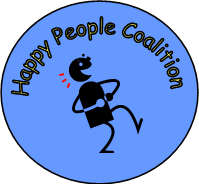 Happy People CoalitionGoal: Reduce family management problems										Objective: Improve family management skills in at least half of the middle school parents attending the classes.	Strategy: Parenting Education											Activity/ProgramBrief DescriptionWhenHowWhoLead OrganizationResponsible Party (ies)Name of activity/programBriefly state the main purpose of the activityWhen will this take place? What is timeframe for this activity?How much? How often?Who is this service for? How many people impacted?Who is conducting?Who from the coalition is making sure this gets done?Activity/ProgramBrief DescriptionWhenHowWhoLead OrganizationResponsible Party (ies)Name of activity/programBriefly state the main purpose of the activityWhen will this take place? What is timeframe for this activity?How much? How often?Who is this service for? How many people impacted?Who is conducting?Who from the coalition is making sure this gets done?Strengthening Families ProgramThis class will teach family management skillsSeptember 10 – October 15, 20112 hour sessions @ 1 per week for 7 weeks25 local middle school parents. (Minimum of 10 immigrant families.)Family Support CenterJane Smith, Program ManagerParent Tools CampaignDistribution of parenting tool kits at doctor’s officeJuly 2011 – December 2011Minimum of 3 kits per day for 6 months540 Families in Happy Town.Better Health ClinicDr. Smith